Squirrel Class suggested home learning activitiesReception: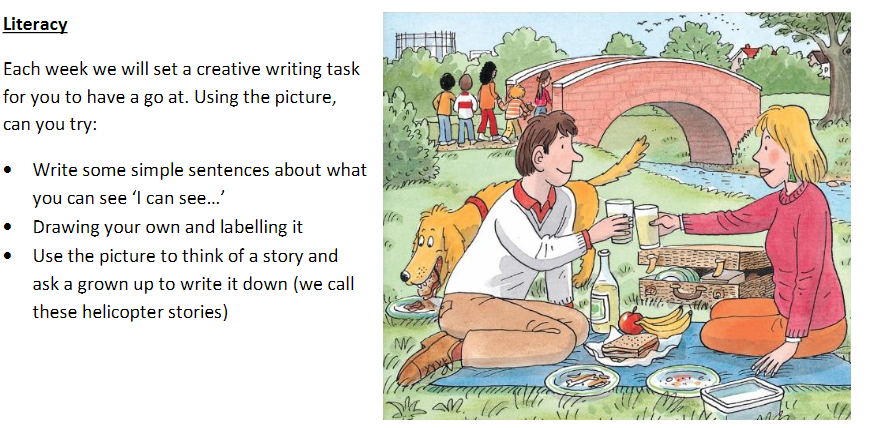 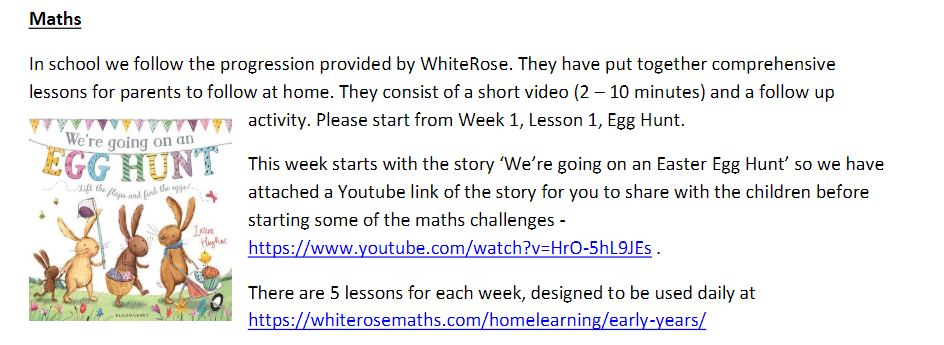 Squirrel Class suggested home learning activitiesYear One: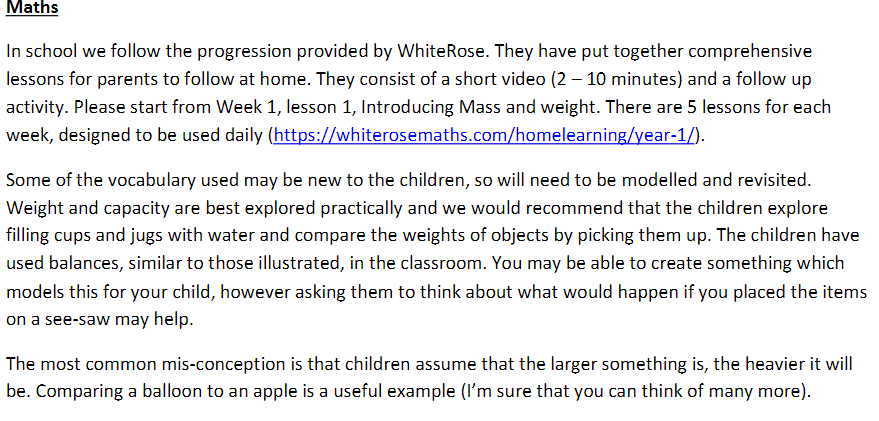 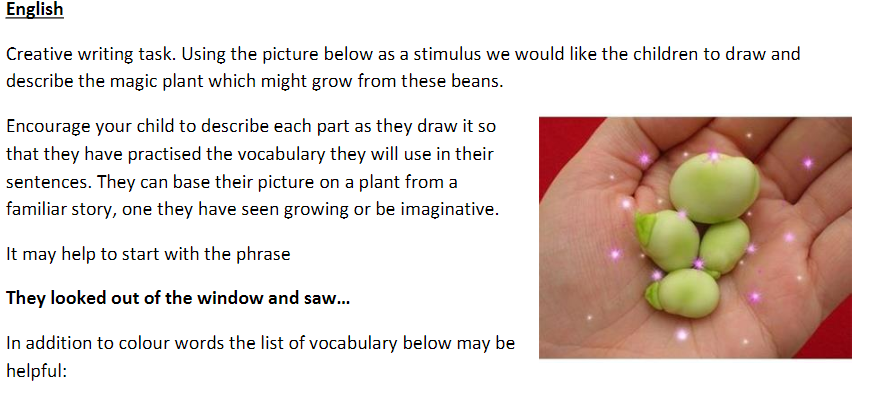 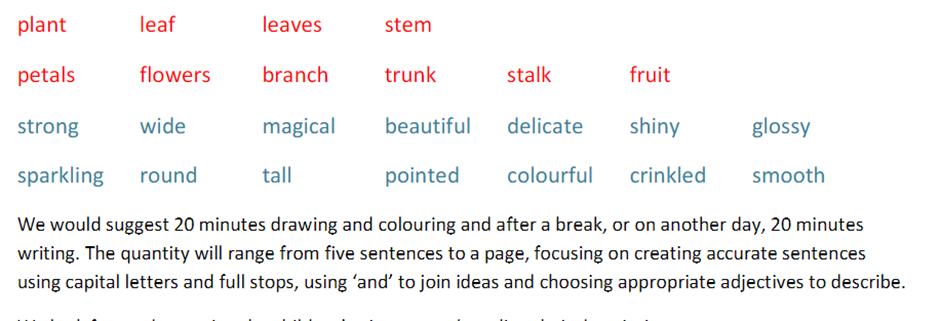 